РЕЗУЛЬТАТЫфинальных игр IV городского турнира «Кубок четырёх мячей» по волейболу среди женских командМесто проведения: спортивный зал СФ БашГУ (пр.Ленина, 49),спортивный зал Дворца спорта «Стерлитамак-Арена» (ул.Коммунистическая, 101),спортивный зал МАОУ «СОШ №31» (ул.Коммунистическая, 40)ОргкомитетПримечание. Для участия команде при себе иметь:- заявку на участие в волейболе, заверенную руководителем трудового коллектива и врачом о допуске к соревнованиям,- паспорт и копию трудовой книжки, заверенную отделом кадров предприятия на каждого участника.Вход в спортивный зал строго во второй обуви для игроков и болельщиков.Контактные телефоны:- ответственный за проведение – Чухров А.Б. (8917-43-96-666);- МАУ «СШОР» г.Стерлитамак – 33-01-36.Т а б л и ц афинальных игр по волейболуIV городского турнира «Кубок четырёх мячей» среди женских команд№ п/пВремяКомандыМесто проведенияСчётI тур - 16марта 2017 годаI тур - 16марта 2017 годаI тур - 16марта 2017 годаI тур - 16марта 2017 годаI тур - 16марта 2017 года1.18.00МКУ «Отдел образования» - СМПКДворец спорта «Стерлитамак-Арена»2:02.18.30Администрация города - АО «БСК»Дворец спорта «Стерлитамак-Арена»2:0дата и время игры I тура не определеныдата и время игры I тура не определеныдата и время игры I тура не определеныдата и время игры I тура не определеныдата и время игры I тура не определены3.ООО УК «ТАУ Нефтехим» - СФ БашГУспортивный зал СФ БашГУ2:0II тур - 22 марта 2017 годаII тур - 22 марта 2017 годаII тур - 22 марта 2017 годаII тур - 22 марта 2017 годаII тур - 22 марта 2017 года1.18.00МКУ «Отдел образования» - ООО УК «ТАУ Нефтехим»спортивный зал МАОУ «СОШ №31»2:02.18.30СМПК - Администрация городаспортивный зал МАОУ «СОШ №31»0:23.19.00АО «БСК» - СФ БашГУспортивный зал МАОУ «СОШ №31»2:0III тур – 24 марта 2017 годаIII тур – 24 марта 2017 годаIII тур – 24 марта 2017 годаIII тур – 24 марта 2017 годаIII тур – 24 марта 2017 года1.18.00Администрация города - СФ БашГУ спортивный зал МАОУ «СОШ №31»2:02.18.30СМПК - ООО УК «ТАУ Нефтехим»спортивный зал МАОУ «СОШ №31»0:23.19.00АО «БСК» - МКУ «Отдел образования»спортивный зал МАОУ «СОШ №31»0:2IV тур – 27 марта 2017 годаIV тур – 27 марта 2017 годаIV тур – 27 марта 2017 годаIV тур – 27 марта 2017 годаIV тур – 27 марта 2017 года1.18.00МКУ «Отдел образования» - СФ БашГУспортивный зал МАОУ «СОШ №31»2:02.18.30Администрация города - ООО УК «ТАУ Нефтехим»спортивный зал МАОУ «СОШ №31»2:03.19.00АО «БСК» - СМПКспортивный зал МАОУ «СОШ №31»2:0№п/пКоманды 123456Количество очковМесто 1.Администрация города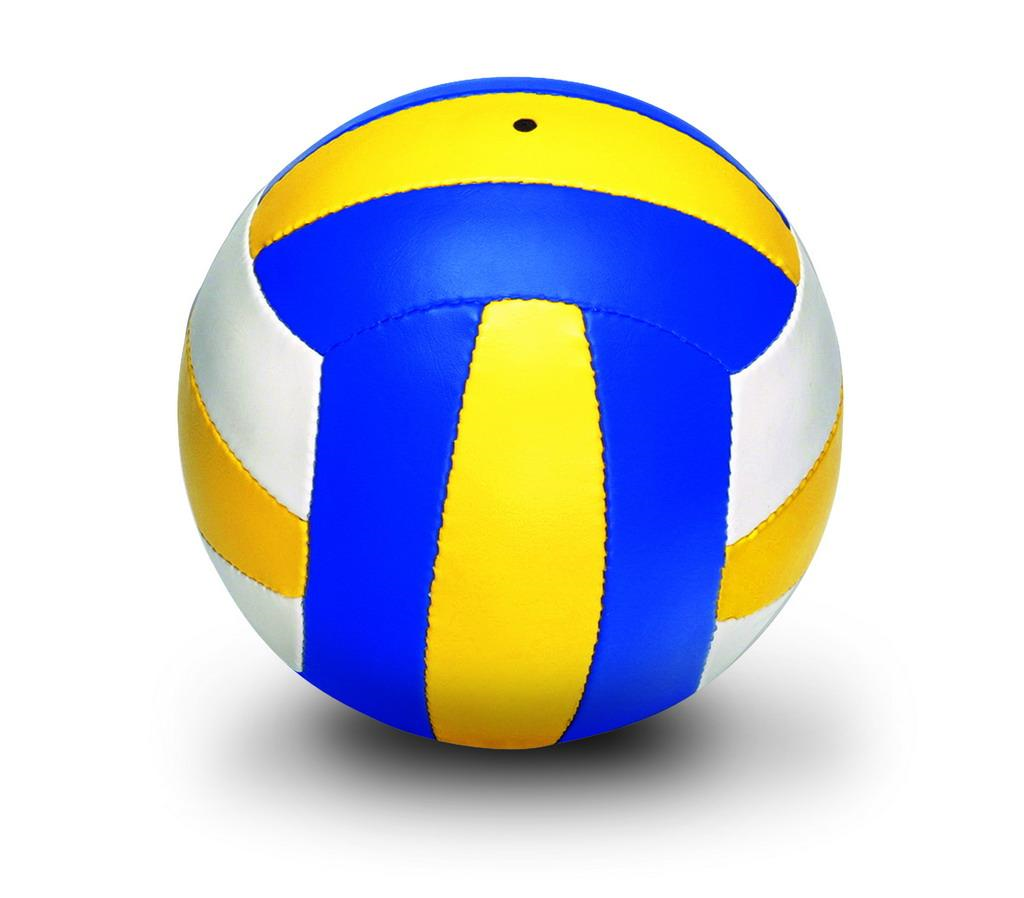 0:202:032:032:032:031222.МКУ «Отдел образования»2:032:032:032:032:031513.АО «БСК»0:200:201:212:032:03744.ООО УК «ТАУ Нефтехим»0:200:202:122:032:03835.СМПК0:200:200:200:200:20066.СФ БашГУ0:200:200:200:202:0335